Jonathan Tucker Antonia Tozer Asian Art Travel Edition Book Launch, March 2015AAL Participant, Jonathan Tucker Antonia Tozer Asian Art have recently launched a two-part paperback edition, of their informative Silk Road publication, with forward by Paul Theraux. Available from via www.asianartsource.com, Amazon and ibtouris.com.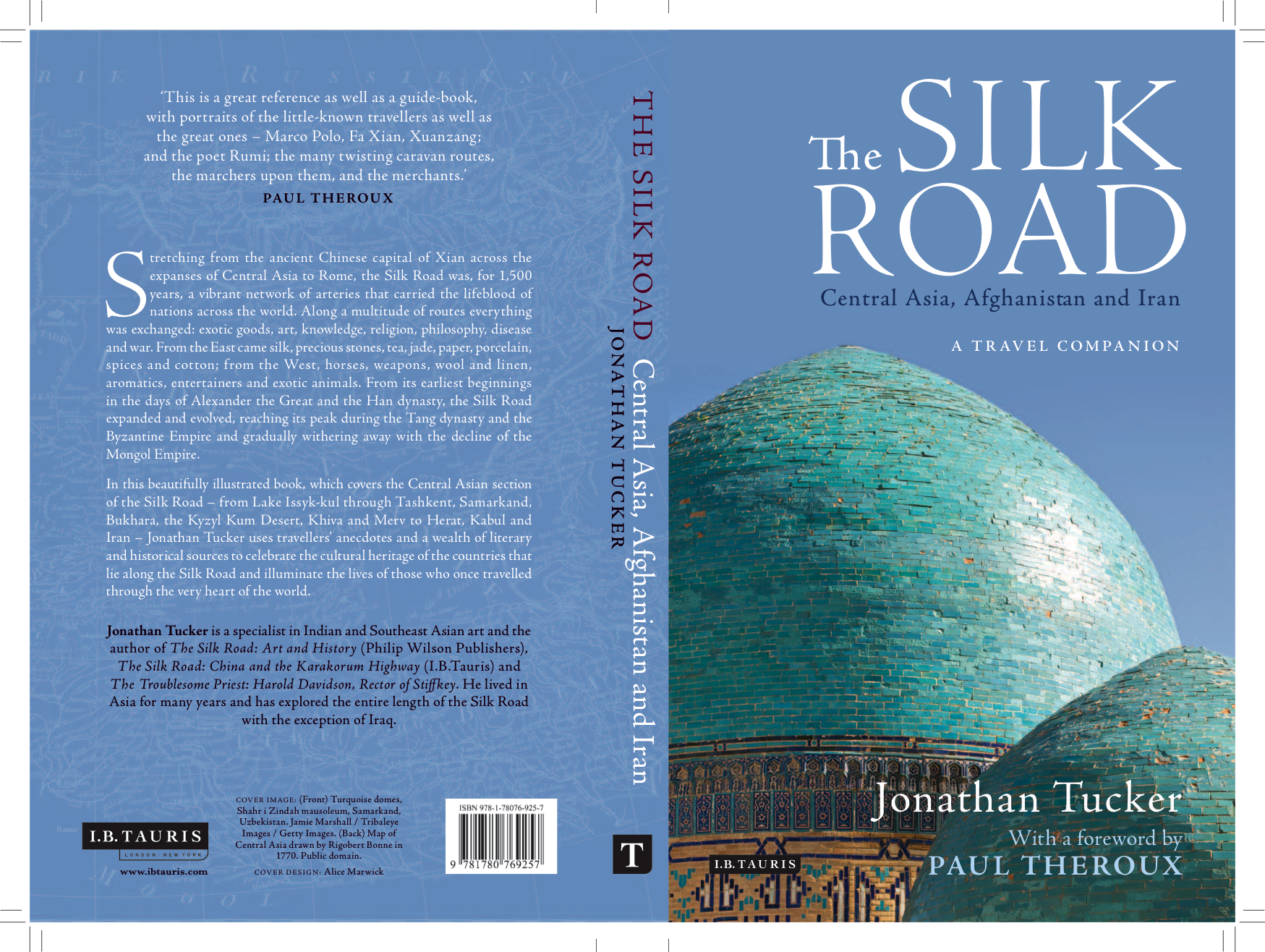 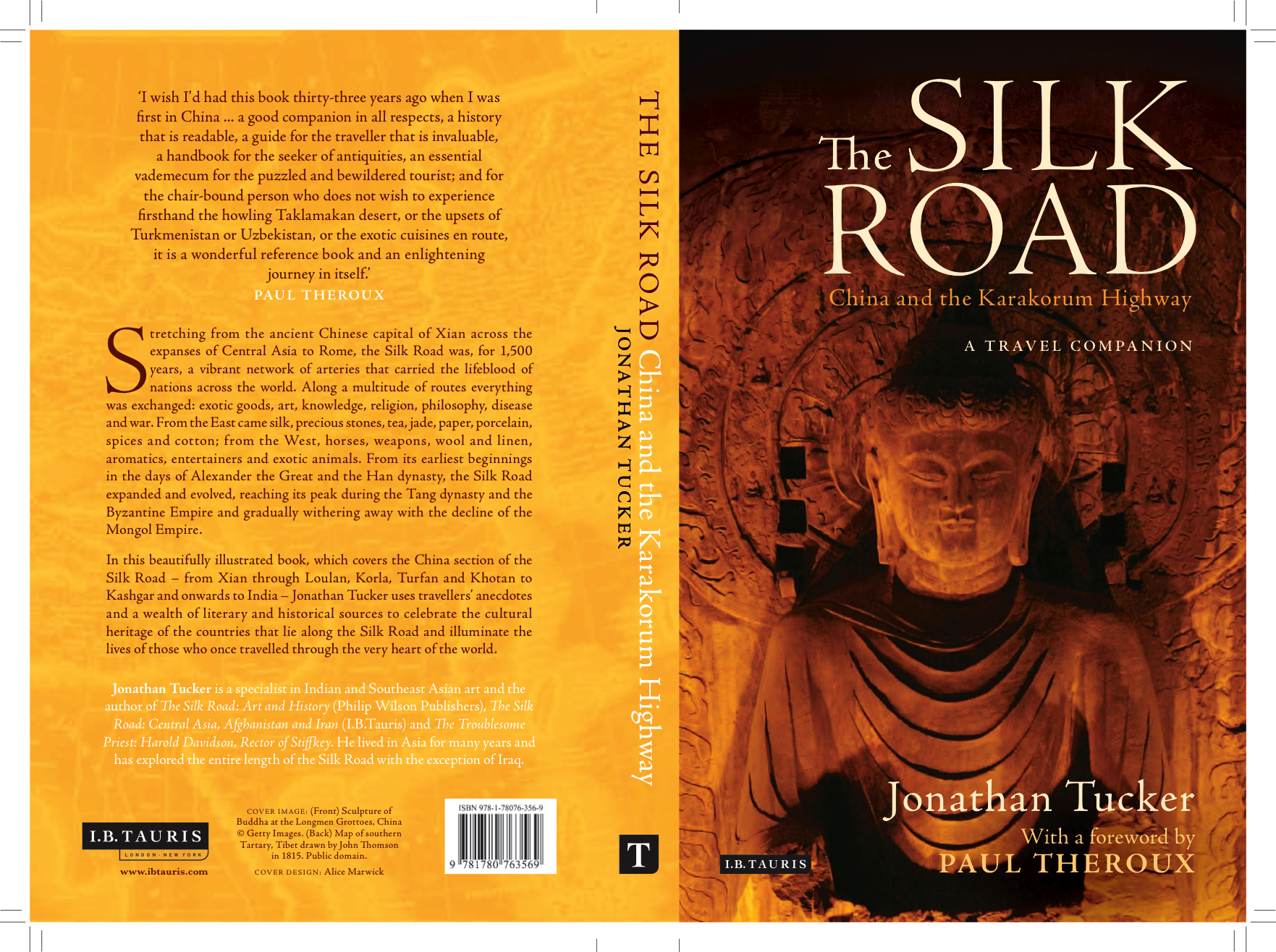 